BALOCHISTAN PUBLIC SERVICE COMMISSION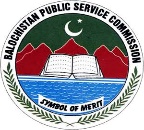 Samungli Road, Quetta Cantt.Syllabus for the post of Ultrasonologist (B-18) in the Health DepartmentAdvt. No. : 		05/2022Qualification: 	MBBS recognized/registered by the PMC; ANDFCPS/MS/MD/M.Phil. in the respective specialty OR other equivalent postgraduate qualification in the respective specialty recognized/registered by the PMC.ORMinor Postgraduate qualification like MCPS etc. or equivalent qualification in the relevant specialty recognized/registered by the PMC with at least three years practical experience in the specialty before or after acquiring postgraduate qualifications.NOTE: Preference will be given to candidates in the following order:a) Degree/Major Diploma Holders b) Medium Diploma Holders c) Minor Diploma Holders.Period of House Job will not be counted towards experience.The period of registrar-ship will be counted as experience.Subjects:Cross Sectional, Imaging and AnatomyClinical Pharmacology & Advanced Nuclear MedicineChest and Cardiac ImagingBiostatistics and Research MethodUltrasound Physics and InstrumentationAbdominal UltrasoundObstetric ultrasoundPelvic ultrasoundSmall parts ultrasoundDiagnostic and Interventional Neck UltrasoundDoppler UltrasoundNOTE: BOOKS ALREADY RECOMMENDED BY PMC WITH EMPHASIS ON ABOVE MENTIONED SUBJECTS.